Строительство и эксплуатация инженерных сооружений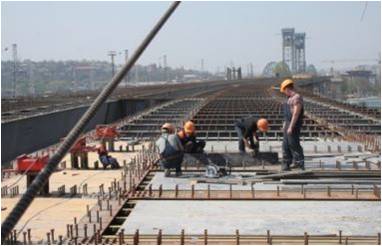 (базовый уровень среднего профессионального образования)Квалификация - техникСроки и форма обучения:очная:     на базе 9 класса - 3 года 10 месяцев,                     на базе 11 класса - 2 года 10 месяцев.заочная:   на базе 11 класса - 3 года 5 месяцев. ХАРАКТЕРИСТИКА ПРОФЕССИОНАЛЬНОЙ ДЕЯТЕЛЬНОСТИ ВЫПУСКНИКОВОбласть профессиональной деятельности выпускников: организация и проведение работ по проектированию, строительству, эксплуатации, ремонту и реконструкции инженерных сооружений.Объектами профессиональной деятельности выпускников являются:инженерные сооружения (мосты, путепроводы, тоннели, метрополитены, гидротехнические сооружения и т.д.);процессы проектирования инженерных сооружений;технологические процессы возведения, эксплуатации, ремонта и реконструкции инженерных сооружений;строительные материалы, изделия и конструкции;строительные машины и механизмы;проектная, нормативная и техническая документация;первичные трудовые коллективы. Техник готовится к следующим видам деятельности:Участие в разработке разделов проектной документации инженерных сооружений.Организация и выполнение работ по строительству инженерных сооружений.Участие в эксплуатации, ремонте, реконструкции инженерных сооружений.Выполнение работ по одной или нескольким профессиям рабочих, должностям служащих.Техник должен обладать профессиональными компетенциями, соответствующими основным видам профессиональной деятельности:Участие в разработке разделов проектной документации инженерных сооружений:Участвовать в подготовке и проведении инженерных изысканий.Участвовать в разработке конструктивных и объемно-планировочных решений инженерного сооружения.Участвовать в разработке проекта организации строительства и составления технологических решений инженерных сооружений.Составлять проектно-сметную документацию на строительство инженерных сооружений.Использовать системы автоматизированного проектирования инженерных сооружений.Организация и выполнение работ по строительству инженерных сооружений:Организовывать и контролировать работы по возведению инженерных сооружений.Обеспечивать рациональное использование строительных машин, механизмов, транспортных средств на участке (объекте).Решать вопросы производственной и социальной деятельности подразделения (участка).Участие в эксплуатации, ремонте, реконструкции инженерных сооружений:Участвовать в обеспечении безопасности инженерных сооружений.Планировать работы по эксплуатации и ремонту инженерных сооружений.Участвовать в строительных и организационно-производственных мероприятиях по реконструкции, усилению инженерных сооружений.Выполнение работ по одной или нескольким профессиям рабочих, должностям служащих: электрогазосварщик Важные учебные предметы:Организация строительства инженерных сооружений | Проектирование и расчет оснований и фундаментов | Проектирование инженерных сооружений | Реконструкция и усиление инженерных сооружений | Системы автоматизированного проектирования в строительстве | Строительные материалы и изделия | Техническое использование строительных машин и средств малой механизации | Технология возведения инженерных сооружений | Экономика и управление организацией | Эксплуатация и ремонт инженерных сооруженийПрактика студентов:Учебная и производственная практики являются обязательной частью образовательной программы. Производственная практика проходит в два этапа: практика по профилю специальности и преддипломная практика. Как правило, практики организуются в проектных, строительных и строительно-монтажных организациях. Итоговая аттестация студентов:Защита выпускной квалификационной работы (дипломная работа, дипломный проект)Государственный экзамен (по решению ссуза)